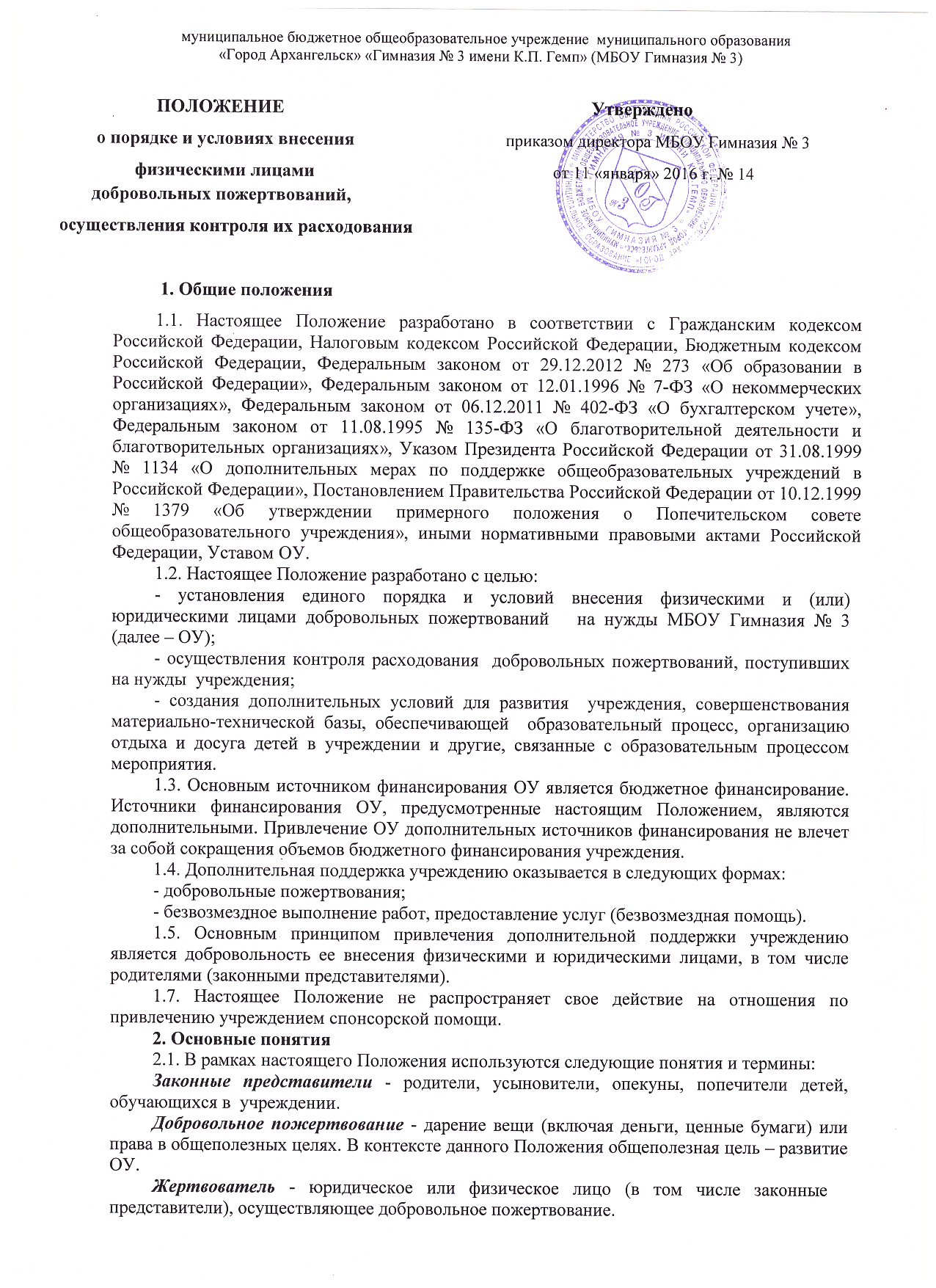 Одаряемый – образовательное учреждение, принимающее   добровольные пожертвования от жертвователей на основании заключенного между сторонами договора о   добровольных пожертвованиях. В настоящем Положении понятия «одаряемый» и «учреждение» используются в равных значениях.Безвозмездная помощь (содействие) - выполняемые для учреждения работы и оказываемые услуги в качестве помощи (содействия) на безвозмездной основе юридическими и физическими лицами.3. Порядок привлечения     добровольных пожертвований3.1. Порядок привлечения добровольных пожертвований для нужд учреждения относится к компетенции учреждения.3.2. На принятие добровольных пожертвований   от юридических и физических лиц не требуется разрешения и согласия учредителя.3.3.  Добровольные пожертвования в виде денежных средств зачисляются на лицевой   счет учреждения в безналичной форме расчетов.3.4. Привлечение  добровольных пожертвований может иметь своей целью приобретение необходимого учреждению имущества, развитие и укрепление материально-технической базы учреждения, охрану жизни и здоровья, обеспечение безопасности детей в период  образовательного процесса либо решение иных задач, не противоречащих уставной деятельности учреждения и действующему законодательству Российской Федерации.3.5. Добровольные пожертвования учреждению могут осуществляться юридическими и физическими лицами, в том числе законными представителями.3.6. При внесении добровольных пожертвований жертвователь   вправе  определить цели, порядок и назначение использования своих пожертвований. В данном случае между жертвователем и одаряемым может быть заключен договор по прилагаемой к настоящему Положению форме (примерная форма - Приложение № 1); 3.7. Главный бухгалтер  учреждения организует бухгалтерский учет   добровольных пожертвований в соответствии с требованиями бюджетного и налогового законодательства.3.8. Добровольные пожертвования в виде материальных ценностей передаются по договору и актам приема-передачи установленного образца в соответствии с приложением № 2 к настоящему Положению и подписываются руководителем учреждения и  жертвователем.4. Порядок привлечения безвозмездной помощи (содействие).4.1.   Жертвователь может оказывать учреждению поддержку в виде безвозмездной помощи (содействие), а именно выполнять для учреждения работы и оказывать услуги в качестве помощи (содействия) на безвозмездной основе (далее – оказание безвозмездной помощи).4.2.  На факт оказания безвозмездной помощи между учреждением и жертвователем заключается договор на безвозмездное выполнение работ (оказание услуг) по форме, прилагаемой к настоящему Положению (типовая форма - Приложение № 3).  По окончанию работ (оказанию услуг) руководителем учреждения и жертвователем подписывается акт сдачи-приемки выполненных работ (оказанных услуг) установленного к настоящему Положению образца (типовая форма – Приложение №4).5. Ведение бухгалтерского и налогового учета добровольных пожертвований.5.1. ОУ ведет бухгалтерский и налоговый учет всех операций добровольных пожертвований, для использования которых установлено определенное назначение.Все хозяйственные операции оформляются при наличии первичных учетных документов, сформированных в соответствии с требования федерального закона о бухгалтерском учете.5.2. При безналичном поступлении денежных средств бухгалтерия лицея  приходует их на основании банковской выписки и прилагаемого платежного документа (квитанция, реестр платежей). Целевые взносы жертвователи вносят на лицевой   счет учреждения через отделения почты, банки Российской Федерации.5.3. Налоговый учет в учреждении ведется  с обязательным предоставлением отчета о целевом использовании имущества (в том числе денежных средств), работ, услуг, полученных в рамках пожертвования,   в составе налоговой декларации по налогу на прибыль. Сведения налоговой декларации должны соответствовать данным налоговых регистров, утвержденных Учетной политикой учреждения.5.4. В платежном документе в графе «назначение платежа» Жертвователь указывает следующее: пожертвования по договору №… от… ».  В случае указания иных назначений в платежном документе сумма пожертвования облагается налогом в соответствии с налоговым законодательством. 6. Отчетность по   добровольным пожертвованиям.6.1. ОУ предоставляет Учредителю, в налоговый орган отчеты по установленной форме в установленные законодательством сроки.6.2. ОУ обязано на собраниях родителей в установленные сроки и форме, но не реже одного раза в год, публично отчитываться перед жертвователями, в том числе законными представителями, о направлениях использования и израсходованных суммах   добровольных пожертвований. Отчет должен содержать достоверную и полную информацию в доступной и наглядной форме. Для ознакомления с отчетом наибольшего числа жертвователей отчет может быть размещен по группам на информационных стендах учреждения и в обязательном порядке на официальном сайте учреждения.7. Ответственность.7.1. Руководитель учреждения несет персональную ответственность за соблюдение порядка привлечения дополнительной поддержки, в том числе за привлечением и использованием   добровольных пожертвований в соответствии с настоящим Положением и действующим законодательством.8. Особые положения.8.1. Запрещается отказывать законным представителям в приеме детей в учреждение или исключать из него из-за невозможности или нежелания законных представителей вносить   добровольные пожертвования.8.2. Запрещается принуждение со стороны работников учреждений к внесению законными представителями   добровольных пожертвований.8.3. Запрещается сбор   добровольных пожертвований в виде наличных денежных средств работниками учреждения.  ДОГОВОР  №____      пожертвования денежных средств                                                                                «______»_________20_____г. 	Муниципальное бюджетное общеобразовательное учреждение муниципального образования «Город Архангельск» «Гимназия № 3 имени К.П. Гемп» (МБОУ Гимназия № 3), именуемое в дальнейшем «Одаряемый», действующее на основании Устава, в лице директора Е.Н. Калининой, с одной стороны   и________________________, именуем___ в дальнейшем  «Жертвователь», действующий на  основании________, с другой стороны, заключили настоящий Договор о нижеследующем.1. Предмет договора1.1. Жертвователь  добровольно  безвозмездно передает  Одаряемому принадлежащие ему на праве собственности денежные средства    (далее по тексту договора - Пожертвование) в размере _____________________________________  рублей __ копеек.                                                                         (Сумма цифрами и прописью) 1.2. Пожертвование передается в собственность Одаряемому  для использования по определенному назначению:___________________________                                                                    (конкретно указать)1.3. Указанное в п. 1.2.  назначение  использования Пожертвования соответствуют целям благотворительной деятельности, определенным в ст. 2 Федерального закона № 135-ФЗ от 11.08.1995 "О благотворительной деятельности и благотворительных организациях".2. Права и обязанности сторон2.1. Жертвователь обязуется перечислить Пожертвование Одаряемому в течение_ рабочих дней с момента подписания настоящего Договора на лицевой счет МБОУ Гимназия № 3.  2.2. Одаряемый вправе отказаться от Пожертвования. Отказ от Пожертвования должен быть совершен в письменной форме. В таком случае настоящий Договор считается расторгнутым с момента получения Жертвователем письменного отказа.2.3. Одаряемый обязан использовать Пожертвование исключительно по определенному назначению, указанному в п. 1.2. настоящего Договора.2.4. Одаряемый обязан предоставить Жертвователю возможность ознакомиться с     документацией, подтверждающей   использование Пожертвования.2.5. Если использование Пожертвования в соответствии с  назначением, указанными в п. 1.2 настоящего Договора, становится невозможным вследствие изменившихся обстоятельств, то Пожертвование может быть использовано Одаряемым в других целях только  при наличии  письменного согласия Жертвователя.3. Ответственность сторон3.1. Использование Пожертвования или его части не в соответствии с  назначением, оговоренным в п. 1.2. настоящего Договора, ведет к отмене договора пожертвования.В случае отмены договора пожертвования Одаряемый обязан возвратить Жертвователю Пожертвование.                                                      4. Прочие условия4.1. Настоящий Договор вступает в силу с момента его подписания сторонами.4.2. Все споры, вытекающие из настоящего Договора, разрешаются сторонами путем переговоров. При не достижении согласия, спор подлежит рассмотрению в судебном порядке.4.3. Все изменения и дополнения к настоящему Договору должны быть составлены в письменной форме и подписаны уполномоченными представителями сторон.4.5. Настоящий Договор составлен в двух экземплярах, имеющих равную юридическую силу - по одному для каждой из сторон.5. Адреса и реквизиты сторон:        ДОГОВОР №____ пожертвования имущества   «______»_________20__г.Муниципальное бюджетное общеобразовательное учреждение муниципального образования «Город Архангельск» «Гимназия № 3 имени К.П. Гемп» (МБОУ Гимназия № 3), именуемое в дальнейшем «Одаряемый», действующее на основании Устава, в лице директора Калининой Елены Николаевны, с одной стороны   и________________________, именуем___ в дальнейшем  «Жертвователь», действующий на  основании  ________, с другой стороны, заключили настоящий Договор о нижеследующем.1. Предмет договора1.1. Жертвователь  настоящим договором добровольно безвозмездно передает в виде пожертвования Одаряемому принадлежащее ему на праве собственности   имущество (далее по тексту договора - Пожертвование) в виде ____ согласно приложению №1 к договору.1.2. Стоимость пожертвованного имущества составляет ______________________.                                                                                                                         (Сумма цифрами и прописью)1.3. Пожертвование передается в собственность Одаряемому на осуществление ___.                                                                                                           (указать назначение использования)1.4. Указанные в п. 1.3.  назначение  использования Пожертвования соответствуют целям благотворительной деятельности, определенным в ст. 2 Федерального закона № 135-ФЗ от 11.08.1995 "О благотворительной деятельности и благотворительных организациях".2. Права и обязанности сторон2.1. Жертвователь обязуется передать Пожертвование Одаряемому в течение ___ рабочих дней с момента подписания настоящего Договора.2.2. Одаряемый вправе   отказаться Пожертвования. Отказ от Пожертвования должен быть совершен в письменной форме. В таком случае настоящий Договор считается расторгнутым с момента получения Жертвователем письменного отказа.2.3. Одаряемый обязан использовать Пожертвование исключительно  по назначению использования, указанному в п. 1.3. настоящего Договора. 2.4. Одаряемый принимает Пожертвование, согласно Приложению № 1 к настоящему Договору.2.5.  Одаряемый обязан предоставить Жертвователю возможность ознакомиться с     документацией, подтверждающей  назначение использование Пожертвования.2.6. Если использование Пожертвования в соответствии с  назначением, указанными в п. 1.3. настоящего Договора, становится невозможным вследствие изменившихся обстоятельств, то Пожертвование может быть использовано Одаряемым в других целях только с письменного согласия Жертвователя.3. Ответственность сторон3.1. Использование Пожертвования или его части не в соответствии с оговоренными в п. 1.3. настоящего договора назначением ведет к отмене договора пожертвования. В случае отмены договора пожертвования Одаряемый обязан возвратить Жертвователю Пожертвование. 4. Прочие условия4.1. Настоящий договор вступает в силу с момента его подписания сторонами. 4.2. Все споры, вытекающие из настоящего Договора, разрешаются сторонами путем переговоров. При не достижении согласия, спор подлежит рассмотрению в судебном порядке. 4.3. Все изменения и дополнения к настоящему Договору должны быть составлены в письменной форме и подписаны уполномоченными представителями сторон. 4.5. Настоящий Договор составлен в двух экземплярах, имеющих равную юридическую силу - по одному для каждой из сторон. 5. Адреса и реквизиты сторон   Приложение                                                                                                                  к договору  от ______ № ______                                     Акт приема-передачи имущества                                                                                                          "__" ________ ____ г.________________________________ , именуем___ в дальнейшем "Жертвователь", в лице _____________________________________________________________________________________, действующ__  на основании  __________________________________, с одной стороны и муниципальное бюджетное общеобразовательное учреждение муниципального образования «Город Архангельск» «Гимназия №3 имени К.П.Гемп» (МБОУ Гимназия № 3), именуемое в дальнейшем "Одаряемый", действующее на основании Устава, в лице директора Калининой Елены Николаевны, с другой стороны, именуемые вместе  "Стороны", а по отдельности "Сторона", составили настоящий акт (далее - Акт) о нижеследующем.Во исполнение п. 1.1 Договора пожертвования  имущества №__ от "___" __________ _____ г. Жертвователь передал, а Одаряемый принял  имущество.Характеристики имущества:Настоящий Акт составлен в двух экземплярах, по одному для каждой из Сторон, и является неотъемлемой частью Договора пожертвования №____________от "___" _____ г.ДОГОВОР №_____безвозмездного выполнения работ (оказания услуг)	г. Архангельск	 «______»_________20__г.            Муниципальное бюджетное общеобразовательное учреждение муниципального образования «Город Архангельск» «Гимназия №3 имени К.П.Гемп» (МБОУ Гимназия № 3), именуемое в дальнейшем «Заказчик», действующее на основании Устава, в лице директора Калининой Е.Н., с одной стороны   и________________________, именуем___ в дальнейшем  «Исполнитель», действую__  на  основании (паспорт) ________, с другой стороны, заключили настоящий Договор о нижеследующем. 1. Предмет договора1.1. По настоящему Договору Исполнитель обязуется по заданию Заказчика безвозмездно выполнить работы (оказать услуги) ________ в соответствии с дефектной ведомостью (приложение к договору).1.2. Исполнитель выполняет работы (оказывает услуги) лично.1.3. Критериями качества выполнения работ (предоставляемых Исполнителем услуг) являются:1.3.1. __________________________________________________________________1.4. Срок выполнения работ (оказания услуг)    ______________________________1.5. Работы выполняются иждивением ___________________ из материалов _____.2. Обязанности Сторон2.1. Исполнитель обязан:2.1.1. Предоставить Заказчику услуги (выполнить работы) надлежащего качества в порядке и сроки, предусмотренные настоящим Договором.2.1.2. Приступить к исполнению своих обязательств, принятых по настоящему Договору, не позднее __________________________.2.2. Заказчик обязан:2.2.1. Оказывать Исполнителю содействие для надлежащего исполнения обязанностей, в том числе предоставлять Исполнителю всю необходимую информацию и документацию, относящуюся к деятельности оказываемых услуг.2.2.2. Исполнитель выполняет работы (оказывает услуги) на безвозмездной основе.3. Ответственность Сторон3.1. Стороны несут ответственность за неисполнение или ненадлежащее исполнение обязанностей по настоящему договору в соответствии с действующим законодательством Российской Федерации.4. Заключительные положения4.1. Настоящий Договор составлен в двух экземплярах, имеющих равную юридическую силу, по одному для каждой из сторон.4.2. Настоящий Договор вступает в силу с момента его заключения и действует до полного исполнения обязательств  Сторонами.4.3. Настоящий Договор может быть расторгнут в любой момент по инициативе любой из сторон. При этом инициативная сторона обязана направить другой стороне уведомление о расторжении настоящего договора в срок, не позднее чем за _____ дней до такого расторжения.4.4. Во всем, что не предусмотрено настоящим Договором, Стороны руководствуются действующим законодательством Российской Федерации.5. Реквизиты и подписи СторонАКТ сдачи-приемки выполненных работ (оказанных услуг)г.Архангельск                                                                                 «___»________20__Во исполнение договора безвозмездного выполнения работ (оказания услуг) №_________ от "___"____________г., муниципальное бюджетное общеобразовательное учреждение муниципального образования «Город Архангельск» «Гимназия №3 имени К.П.Гемп» (МБОУ Гимназия № 3) города Архангельска, именуемое в дальнейшем «Заказчик», действующее на основании Устава, в лице директора Е.Н. Калининой, с одной стороны   и________________________, именуем___ в дальнейшем  «Исполнитель», действую__  на  основании  ________, с другой стороны, составили настоящий акт о нижеследующем:1. Исполнитель передает, а Заказчик принимает следующие работы (услуги): ____________2. Согласно пункту _____ договора работы (услуги) выполнены иждивением________________________________ (с использованием его материалов, средств и т.п.)                         (указать Одаряемого  или Исполнителя)3. Количество и качество выполненных работ (оказанных услуг) соответствует условиям договора в полном объеме.4. Результаты выполненных работ (оказанных услуг) по договоруПриложение №1К ПОЛОЖЕНИЮ о порядке и условиях внесения физическими и (или) юридическими лицами добровольных пожертвований,     осуществления контроля    их расходования.ЖертвовательОдаряемый______________________________муниципальное бюджетное общеобразовательное учреждение муниципального образования «Город Архангельск» «Гимназия №3 имени К.П.Гемп» (МБОУ Гимназия № 3) города Архангельска.                                         Директор гимназии: Калинина Елена Николаевна.                                               Действует на основании Устава.     Юридический и фактический адрес: . Архангельск, ул. Воскресенская, дом 7, корпус 1  ИНН  2901041937  КПП  290101001 ОГРН  1022900523821 ОКОНХ  92310 ОКПО  31296262                                  Реквизиты банка: Департамент финансов мэрии г. Архангельска, МБОУ Гимназия № 3 л/с 20815420030 Расчетный счет № 40701810700003000061               Архангельское отделение № 8637 ПАО Сбербанк г. Архангельск БИК 041117001 КБК 00000000000000180 (доходы) ОКТМО 11701000______________________________                                                                                                                                                           Приложение №2К ПОЛОЖЕНИЮ о порядке и условиях внесения физическими и (или) юридическими лицами добровольных пожертвований,     осуществления контроля    их расходования.ЖертвовательОдаряемый______________________________муниципальное бюджетное общеобразовательное учреждение муниципального образования «Город Архангельск» «Гимназия №3 имени К.П.Гемп» (МБОУ Гимназия № 3) города Архангельска.                                         Директор гимназии: Калинина Елена Николаевна.                                               Действует на основании Устава.     Юридический и фактический адрес: . Архангельск, ул. Воскресенская, дом 7, корпус 1  ИНН  2901041937  КПП  290101001 ОГРН  1022900523821 ОКОНХ  92310 ОКПО  31296262                                  Реквизиты банка: Департамент финансов мэрии г. Архангельска, МБОУ Гимназия № 3 л/с 20815420030 Расчетный счет № 40701810700003000061               Архангельское отделение № 8637 ПАО Сбербанк г. Архангельск БИК 041117001 КБК 00000000000000180 (доходы) ОКТМО 11701000__________________ 2.1. Наименование имущества2.2.Количество2.3.Стоимость2.4.Техническое состояние2.5.ДокументыЖертвовательОдаряемый______________________________муниципальное бюджетное общеобразовательное учреждение муниципального образования «Город Архангельск» «Гимназия №3 имени К.П.Гемп» (МБОУ Гимназия № 3) города Архангельска.                                         Директор гимназии: Калинина Елена Николаевна.                                               Действует на основании Устава.     Юридический и фактический адрес: . Архангельск, ул. Воскресенская, дом 7, корпус 1                                                                          ИНН  2901041937  КПП  290101001 ОГРН  1022900523821 ОКОНХ  92310 ОКПО  31296262                                                               Реквизиты банка: Департамент финансов мэрии г. Архангельска, МБОУ Гимназия № 3 л/с 20815420030 Расчетный счет № 40701810700003000061  Архангельское отделение № 8637 ПАО Сбербанк г. Архангельск БИК 041117001 КБК 00000000000000180 (доходы) ОКТМО 11701000Приложение №3К ПОЛОЖЕНИЮ о порядке и условиях внесения физическими и (или) юридическими лицами добровольных пожертвований,     осуществления контроля    их расходования.сдал:принял:Исполнитель:________________«__»________20___ г.Заказчик:муниципальное бюджетное общеобразовательное учреждение муниципального образования «Город Архангельск» «Гимназия №3 имени К.П.Гемп» (МБОУ Гимназия № 3) города Архангельска.                                         Директор гимназии: Калинина Елена Николаевна.                                               Действует на основании Устава.     Юридический и фактический адрес: . Архангельск, ул. Воскресенская, дом 7, корпус 1                      ИНН  2901041937  КПП  290101001 ОГРН  1022900523821 ОКОНХ  92310 ОКПО  31296262                                  Реквизиты банка: Департамент финансов мэрии г. Архангельска,    МБОУ Гимназия № 3 л/с 20815420030 Расчетный счет № 40701810700003000061  Архангельское отделение № 8637 ПАО Сбербанк г. Архангельск БИК 041117001 КБК 00000000000000180 (доходы) ОКТМО 11701000________________«__»________20___г.______________«__»________20___г.Приложение №4К ПОЛОЖЕНИЮ о порядке и условиях внесения физическими и (или) юридическими лицами добровольных пожертвований,     осуществления контроля    их расходования.№ п/пНаименование материаловЦенаКоличество Стоимость сдал:принял:Исполнитель:________________«__»________20___ г.Заказчик:Заказчик:муниципальное бюджетное общеобразовательное учреждение муниципального образования «Город Архангельск» «Гимназия №3 имени К.П.Гемп» (МБОУ Гимназия № 3) города Архангельска.                                         Директор гимназии: Калинина Елена Николаевна.                                               Действует на основании Устава.     Юридический и фактический адрес: . Архангельск, ул. Воскресенская, дом 7, корпус 1                      ИНН  2901041937  КПП  290101001 ОГРН  1022900523821 ОКОНХ  92310 ОКПО  31296262                                  Реквизиты банка: Департамент финансов мэрии г. Архангельска,    МБОУ Гимназия № 3 л/с 20815420030 Расчетный счет № 40701810700003000061  Архангельское отделение № 8637 ПАО Сбербанк г. Архангельск БИК 041117001 КБК 00000000000000180 (доходы) ОКТМО 11701000________________«__»________20___г.______________«__»________20___г.